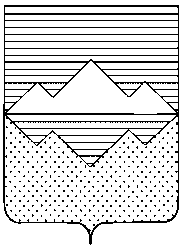 АДМИНИСТРАЦИЯСАТКИНСКОГО МУНИЦИПАЛЬНОГО РАЙОНАЧЕЛЯБИНСКОЙ ОБЛАСТИПОСТАНОВЛЕНИЕОт  «___ »    ______ 2015  года     № ____г. СаткаО  проведении общественных слушаний по рассмотрению объекта модернизации систем газоснабжения и газификация частного сектора Руководствуясь Федеральным законом от 06.10.2003 № 131-ФЗ «Об общих принципах организации местного самоуправления в Российской Федерации», Федеральным законом от 10.01.2002 №7-ФЗ «Об охране окружающей среды», приказом Госкомэкологии РФ от 16.05.2000 №372 «Об утверждении Положения об оценке воздействия намечаемой хозяйственной и иной деятельности на окружающую среду в Российской Федерации», в целях обеспечения прав  и  законных  интересов  физических  и  юридических  лиц,ПОСТАНОВЛЯЮ:Провести общественные слушания по рассмотрению объекта: «Модернизация системы теплоснабжения поселка Ирускан Бакальского городского поселения Саткинского муниципального района. Газификация частного сектора поселка Иркускан».Назначить дату проведения публичных слушаний на 15.01.2016 г. в 15.30 по адресу: г. Сатка, ул. Металлургов, 2, зал заседаний.Определить организатором общественных слушаний Управление строительства и архитектуры администрации Саткинского муниципального района (Толкачева М.Л.).Начальнику отдела организационной и контрольной работы Управления делами и организационной работы (Корочкина Н.П.) опубликовать настоящее постановление в газете «Саткинский рабочий» и на официальном сайте администрации Саткинского муниципального района.Контроль исполнения настоящего постановления возложить на заместителя Главы Саткинского муниципального района по строительству, инфраструктуре и дорожному хозяйству Баранова П.А. Глава Саткинского муниципального района                                                         А.А. Глазков                                        